Karneval nejen v Riu 8.3. – 12.3.2021Celý týden se budeme s dětmi bavit Kde najdeme Rio? – pracujeme s globusem, mapou, část jižní Ameriky    - přepiš názevRIO DE JAINERO_____________________________________________________________Zajímavosti – pláž Copacabana Patří mezi nejkrásnější pláže na světě, barva písku je bílá- vyzkoušej si říkat jazykolam COPACABANA (můžete pro zasmání nahrát i video :-D)- vyjmenuj minimálně 5 věcí, které potřebuješ na pláži - jaké plavecké styly znáš, zkusíš je napodobit?- rozhlédni se doma a najdi 5 bílých věcí- zkus si vyrobit ovocný salát z exotického ovoce (klidně udělej fotku :-D)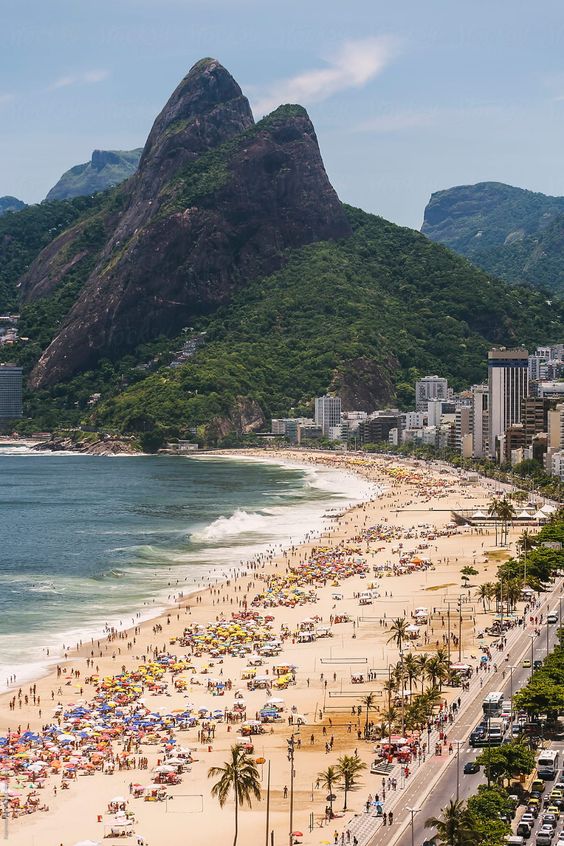 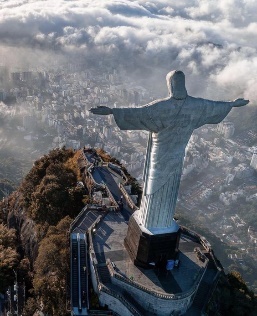 - socha Ježíše Spasiteleje symbolem města a světoznámou turistickou atrakcí, měří 30 m - vzpomeneš si na 5 dárků, které jsi dostal od Ježíška? - procházkou můžeš vyjít na haldu a také se rozhlédnout na celé okolí (co všechno vidíš – vpravo, vlevo, dole, nahoře?)Karneval – největší karneval na světě, trvá zpravidla 6 dníchodí velké průvody tanečníků a tanečnic pohybujících se v rytmu samby (tanec)mají barevné a netradiční kostýmyPoslechni si písničku https://www.youtube.com/watch?v=HAiHEQblKeQ Takhle vypadá průvod https://www.youtube.com/watch?v=9ztLCSwg6k0 Výroba masky – zkus si vyrobit masku podle své fantazie – návrhy masek najdeš v přílohách  Tanec – zatancuj si na šmoulí sambu https://www.youtube.com/watch?v=hFWliRUM6BQzatancuj si s mámou, tátou, sourozencem na písničku a mezi čela si dejte nějakou věc (jablko, citron, míček ...) jak dlouho to vydržíte?zatvař se vesele, smutně, naštvaně, rozzlobeně – vytvořte koláž z fotekPohádka – Karnevalová maska Přečteme si pohádku a následně zkusíme zodpovědět otázkyVe školce dnes bude bál, budeme mít karneval. Přišli kovbojové, šašci, kočičky i hrozivý draci. Jen v koutě leží jedna maska a smutně naříká: „Děti mě tu nechaly, na karneval spěchaly. A já bych tolik chtěla radovat se s nimi a vesele v kole tancovat.“ Jenže maska měla jen slabý hlásek, a protože děti křičely, masku sotva slyšely. Najednou se k masce blíží kroky, do rohu se zatoulala holčička. Zůstala ve třídě sama, neměla masku na bál. Když uslyšela z rohu naříkání, vypravila se tam. Bylo jí líto opuštěné masky a utěšovala ji. „Neplač, masko, já si tě ráda vezmu a půjdeme spolu do kola.“ Maska i holčička měly velkou radost, šly společně mezi děti a tančily s nimi. Proč byla maska smutná? Pomohl masce někdo? Jak? Co je to vlastně karneval? Byl jsi také někdy na karnevalu? Jakou masku jsi měl/a? Básnička – Karneval Karneval tu dneska máme, na obličej masku dáme. Pojď si s námi zatančit,     Budem spolu skotačit!Roztleskej slovo KARNEVAL, kolikrát jsi tleskl, urči počet slabik, na jakou hlásku začíná a končí, slyšíš tam písmenko S, T, R Obrázky karnevalu v Riu 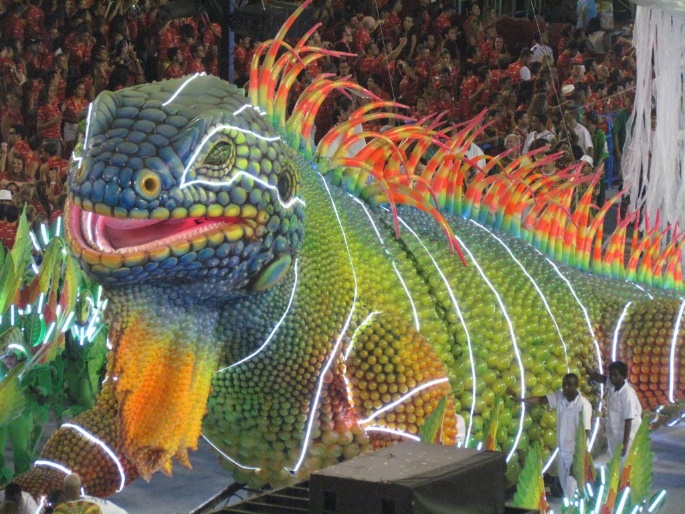 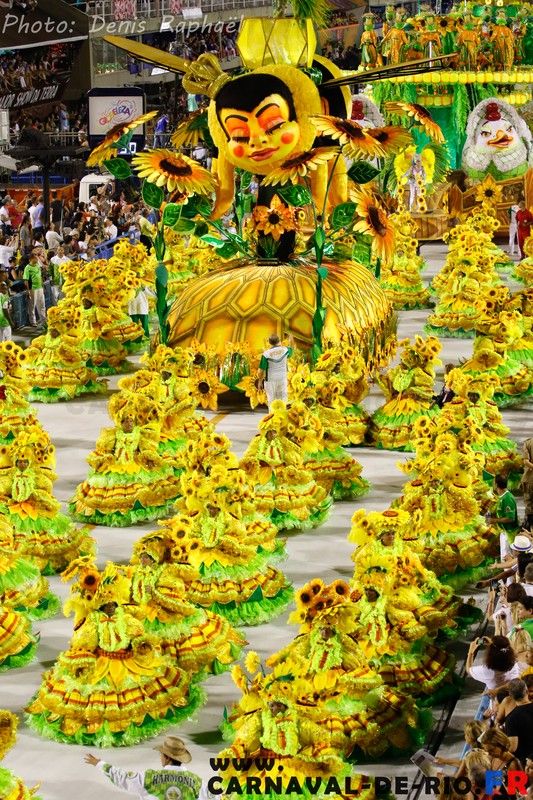 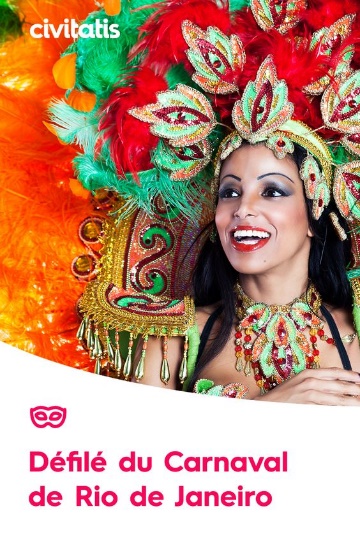 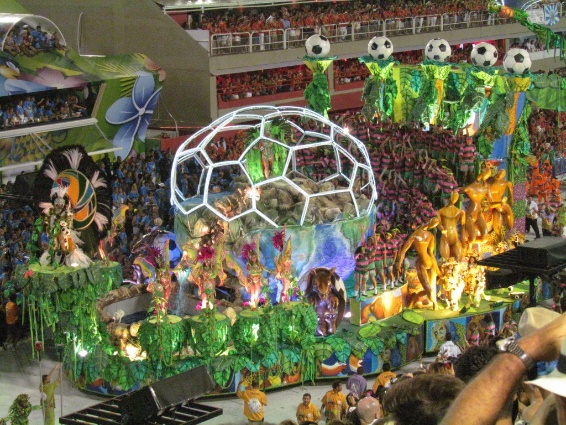 